KREDITNA UNIJA A P O E N, Valpovo, B.Radića 1a, tel. 031-650-612, faks. 654-611, OIB: 54141774303, e-mail: info@kua.hrZahtjev za odgodu plaćanja obveza po kreditu za članove Kreditne unije APOEN, Valpovo (moratorij)Član Kreditne unije APOEN, Valpovo (u nastavku: kreditna unija) koji je pogođen posljedicama izazvanim pandemijom koronavirusa ili potresom može podnijeti Zahtjev za odgodu plaćanja obveza po kreditu (u nastavku: moratorij).Moratorij se može odobriti članu kreditne unije koji na dolje propisani način podnese uredan zahtjev kreditnoj uniji, a udovoljava uvjetima za moratorij. Svaki zahtjev mora sadržavati dokumentaciju kojom član dokazuje da bi zbog epidemije bolesti COVID-19 mogao imati problema s daljnjom otplatom kredita.Dostava dokumentacije preduvjet je da bi kreditna unija razmotrila odobravanje moratorija.Kreditna unija zadržava pravo odlučivati o svakom podnesenom zahtjevu.Što je to moratorij?Moratorij je razdoblje dogovoreno između kreditne unije i člana-korisnika kredita u obliku Dodatka ugovora o kreditu kojim kreditna unija omogućava članu-korisniku kredita odgodu otplate anuiteta na određeno vremensko razdoblje.Uvjeti moratorijaOsnovni uvjeti moratorija po kreditu:ugovorena kamatna stopa se ne mijenja, za vrijeme trajanja odgode plaćanja obveza po kreditu ne obračunava se i ne naplaćuje zatezna kamata,kreditna unija ne naplaćuje naknadu za obradu zahtjeva za odgodu plaćanja obveza po kreditu,da član na dan 31.12.2019. godine nije imao dospjelih obveza po ugovoru o kreditu te da je uredno izvršavao svoje obveze prema kreditnoj uniji.Zahtjev za odgodu plaćanja obveza po kreditu može podnijeti član-korisnik kredita kod kojih je kao posljedica pandemije koronavirusa ili potresa došlo do: gubitka redovnih primanja uslijed gubitka posla iliznatnog smanjenja redovnog mjesečnog primanja.Trajanje odgode plaćanjaOdgoda plaćanja anuiteta može se odobriti u trajanju od 3 (tri) mjeseca s početkom od datuma dospijeća sljedećeg nepodmirenog anuiteta. Ako je zahtjev predan u npr. svibnju 2020. godine, odgoda plaćanja po ovom zahtjevu obuhvatit će anuitet koji dospijeva u lipnju 2020. godine, ukoliko isti nije podmiren, neovisno o tome je li već dospio na naplatu na datum odobrenja zahtjeva. U razdoblju odgode plaćanja član-korisnik kredita ne plaća anuitete s tim da član-korisnik kredita može dogovoriti s kreditnom unijom da će u razdoblju moratorija plaćati redovnu kamatu o čemu sklapa Dodatak Ugovora o kreditu s novim planom otplate. Nakon isteka odgode plaćanja član-korisnik kredita nastavlja redovno plaćati anuitete s tim da se rok otplate anuiteta produljuje za 3 (tri) mjeseca u odnosu na važeći otplatni plan.DokumentacijaUz Zahtjev za odobrenje odgode plaćanja obveza po kreditu član je dužan dostaviti dokumentaciju kojom pod punom materijalnom i kaznenom odgovornošću jamči da je kod njega došlo do pogoršanja financijskog položaja uslijed posljedica izazvanih pandemijom.Član-korisnik kredita kao dokaz pogoršanja financijskog položaja uzrokovanog pandemijom koronavirusa ili potresom, dužan je priložiti sljedeću dokumentaciju kojom potvrđuje opravdanost zahtjeva:Za članove koji imaju prihode od nesamostalnog rada:- Rješenje o otkazu od poslodavca,- Aneks Ugovora o radu ili Odluka/Potvrda poslodavca o značajnom smanjenju redovnih novčanih primanja ili određivanju minimalne plaće,- Rješenje o zatvaranju obrta/slobodnog zanimanja temeljem iza 20. ožujka 2020. godine.U slučaju da Podnositelj Zahtjeva želi podnijeti Zahtjev za odgodu plaćanja za više kredita, potrebno je podnijeti Zahtjev za svaki kredit posebno.Kreditna unija APOEN, Valpovo zadržava pravo zatražiti, prema potrebi i drugu dokumentaciju.Način dostave Zahtjeva za odgodu plaćanja obveza po kredituObrazac Zahtjeva za odgodu plaćanja obveza po kreditu dostupan je u poslovnici i na web stranici Kreditne unije APOEN, Valpovo.Čitko i ispravno popunjen i potpisan obrazac Zahtjeva zajedno s pripadajućom dokumentacijom potrebno je dostaviti u Kreditnu uniju APOEN, Valpovo na jedan od sljedećih načina:- u elektroničkom obliku mailom na e-mail: info@kua.hr, - putem pošte na adresu: Kreditna unija APOEN, Valpovo, B.Radića 1/a, 31550 Valpovo ili - osobno u poslovnicu Kreditna unija APOEN, Valpovo, B.Radića 1/a, 31550 Valpovo, radnim danom (od ponedjeljka od petka) od 8.30-15.30 sati.Kreditna unija APOEN, Valpovoće obraditi svaki pojedinačni Zahtjev u najkraćem roku.Ukoliko je kreditnoj uniji dostavljena sva potrebna i odgovarajuća dokumentacija, kreditna unija će vas putem istog komunikacijskog kanala kojim je Zahtjev podnesen, obavijestiti o ishodu Vašeg zahtjeva, te ukoliko je zahtjev odobren, pozvati na sklapanje Dodatka Ugovora o kreditu. Objavom ovih informacija kreditna unija ne preuzima bilo kakve obveze prema članovima ili bilo kojim trećim osobama te zadržava pravo odlučivati o svakom podnesenom zahtjevu.Za sve ostale informacije obratite nam se putem telefona 031/650-612 ili mail-a (info@kua.hr). Članovima Kreditne unije APOEN, Valpovo kod kojih nije došlo do pogoršanja financijskog položaja i imaju redovite prihode očekujemo da će i dalje nastaviti izvršavati svoje financijske obveze sukladno ugovorima i otplatnim planovima s obzirom da je ova mjera namijenjena najteže ugroženim članovima kreditne unije.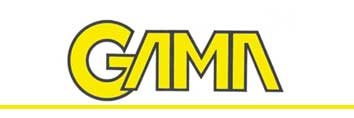 